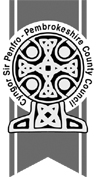 Application for car park passport permitThis item is also available in Welsh/ Mae’r eitem hon ar gael yn Gymraeg hefyd(One application to be completed per Permit)Please use BLOCK captialsSurname:		Mr/Mrs/Miss/Ms    Forenames:Address:		Postcode:	Telephone: Start date:                                       End date:£35 per week, or part of The Permit must be displayed at all times and on the Front Windscreen.Certificate (To be completed by all applicants)I certify that I have read, understood and agree to abide by the “Conditions of Use” and enclose with this application form the appropriate fee (cheques should be made payable to Pembrokeshire County Council).Signed: 		Date: Please return this form to:Parking ServicesTransportation, Housing & Environment DepartmentPembrokeshire County CouncilCounty HallHaverfordwest  SA61 1TPPermit No:  …………………………				Receipt No:  …………………………Car Parks – Conditions for UseAll users to comply with the Car Parking Order as advertised.A permit is issued to an individual car.Penalty Charge Notices will be issued for:Failing to display a permitNot parked wholly within bayParked in set aside / reserved bayCamping / cooking in vehicleSelling / Advertising goodsEmission of noiseA parking permit which has expired.This Permit is valid in the long stay section only at the following Pembrokeshire           County Council Car ParksThe Permit is valid in the long stay section of the following Pembrokeshire County Council car parks.High St, St Dogmaels SA43 3EL; Castle Lake, Haverfordwest SA61 2DX; Scotchwell, Haverfordwest SA61 2LG; Multi Storey, Haverfordwest SA61 2ND; St Thomas Green, Haverfordwest SA61 1QX; Rifleman Field, Haverfordwest SA61 1RH; Marine Road, Broad Haven SA62 3JR; Parc Y Shwt, Fishguard SA65 9HN; West Street, Fishguard SA65 9BT; The Parrog, Goodwick SA64 0DE; Station Hill, Goodwick SA64 0DE; Townsmoor, Narberth SA67 7AG; Long Street, Newport SA42 0TL; Merrivale, St David’s SA62 6RJ; Quickwell Hill, St David’s SA62 6NT; Dale SA62 3RB; Newgale SA62 6AR;  Multi-storey, Tenby SA70 7LT; Salterns, Tenby SA70 8DU; North Beach, Tenby SA70 8AG; South Beach, Tenby SA70 7EG; The Green, Tenby SA70 7NG; The Commons, Pembroke SA71 4EA; The Parade, Pembroke SA71 4JY; Station Road, Pembroke SA71 4AH; Gordon Street (top end), Pembroke Dock, SA72 6DA; Lower Charles Street, Milford Haven, SA73 2AH; Market Square, Milford Haven, SA73 2AA; Robert Street, Milford Haven, SA73 2DH.A holder of a permit is not guaranteed a parking place.  The permit must be visibly displayed on the front windscreen while the car is parked in the car park during the charging period.All information that we hold concerning you as an individual will be retained and processed by the parking section strictly in accordance with the provisions of the General Data Protection Regulation 2016, as set out in our Fair Processing Notice. A full version of this notice can be viewed here www.pembrokeshire.gov.uk alternatively a paper copy can be provided on request. Please allow 10 - 14 days for permits to be issued.